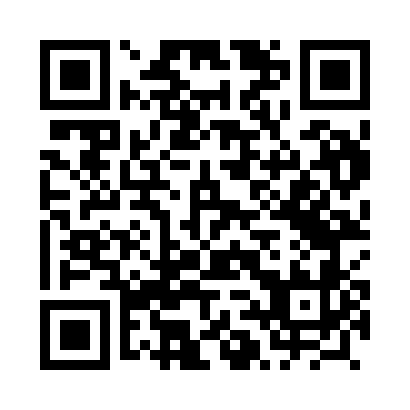 Prayer times for Wierciochy, PolandMon 1 Apr 2024 - Tue 30 Apr 2024High Latitude Method: Angle Based RulePrayer Calculation Method: Muslim World LeagueAsar Calculation Method: HanafiPrayer times provided by https://www.salahtimes.comDateDayFajrSunriseDhuhrAsrMaghribIsha1Mon3:546:0112:334:597:069:052Tue3:505:5912:335:007:089:083Wed3:475:5612:325:027:109:114Thu3:445:5412:325:037:119:135Fri3:415:5112:325:047:139:166Sat3:375:4912:315:067:159:187Sun3:345:4712:315:077:179:218Mon3:315:4412:315:087:199:249Tue3:275:4212:315:107:219:2710Wed3:245:3912:305:117:239:2911Thu3:205:3712:305:127:249:3212Fri3:175:3512:305:137:269:3513Sat3:135:3212:305:157:289:3814Sun3:105:3012:295:167:309:4115Mon3:065:2712:295:177:329:4416Tue3:025:2512:295:187:349:4717Wed2:595:2312:295:207:369:5018Thu2:555:2012:285:217:389:5319Fri2:515:1812:285:227:399:5620Sat2:475:1612:285:237:419:5921Sun2:435:1412:285:257:4310:0322Mon2:395:1112:285:267:4510:0623Tue2:355:0912:275:277:4710:1024Wed2:315:0712:275:287:4910:1325Thu2:275:0512:275:297:5110:1726Fri2:225:0312:275:317:5210:2027Sat2:185:0012:275:327:5410:2428Sun2:164:5812:275:337:5610:2829Mon2:154:5612:275:347:5810:3030Tue2:144:5412:265:358:0010:31